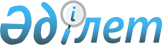 О внесений изменения в решение Мангистауского районного маслихата от 21 октября 2016 года №5/52 "Об утверждении Правил оказания социальной помощи, установления размеров и определения перечня отдельных категорий нуждающихся граждан в Мангистауском районе"
					
			Утративший силу
			
			
		
					Решение Мангистауского районного маслихата Мангистауской области от 15 мая 2018 года № 16/177. Зарегистрировано Департаментом юстиции Мангистауской области 30 мая 2018 года № 3619. Утратило силу решением Мангистауского районного маслихата Мангистауской области от 16 апреля 2024 года № 11/84.
      Сноска. Утратило силу решением Мангистауского районного маслихата Мангистауской области от 16.04.2024 № 11/84 (вводится в действие по истечении десяти календарных дней после дня его первого официального опубликования).
      В соответствии с Бюджетным кодексом Республики Казахстан от 4 декабря 2008 года, Законом Республики Казахстан от 23 января 2001 года "О местном государственном управлении и самоуправлении в Республике Казахстан" и постановлением Правительства Республики Казахстан от 21 мая 2013 года № 504 "Об утверждении Типовых правил оказания социальной помощи, установления размеров и определения перечня отдельных категорий нуждающихся граждан", Мангистауский районный маслихат РЕШИЛ:
      1. Внести в решение Мангистауского районного маслихата от 21 октября 2016 года за № 5/52 "Об утверждении Правил оказания социальной помощи, установления размеров и определения перечня отдельных категорий нуждающихся граждан в Мангистауском районе" (зарегистрировано в Реестре государственной регистрации нормативных правовых актов за № 3176, опубликовано в информационно-правовой системе "Әділет" от 16 ноября 2016 года) следующее изменение:
      в Правилах оказания социальной помощи, установления размеров и определения перечня отдельных категорий нуждающихся граждан в Мангистауском районе утвержденным указанным решением:
      в пункт 24 внесено изменение на казахском языке текст на русском языке не изменяется.
      2. Государственному учреждению "Аппарат Мангистауского районного маслихата" (руководитель аппарата Калиев Е.) обеспечить государственную регистрацию настоящего решения в органах юстиции, его официальное опубликование в Эталонном контрольном банке нормативных правовых актов Республики Казахстан и в средствах массовой информации.
      3. Контроль за исполнением настоящего решения возложить на заместителя акима района Махмутова Е.
      4. Настоящее решение вступает в силу со дня государственной регистрации в органах юстиции и вводится в действие по истечении десяти календарных дней после дня его первого официального опубликования.
      "СОГЛАСОВАНО"
      Руководитель государственного
      учреждения "Мангистауский 
      районный отдел занятости и 
      социальных программ"
      Оразалиев Марат Амангельдиевич
      "15" 05 2018 год
      Руководитель государственного
      учреждения "Отдел экономики и 
      финансов Мангистауского района"
      Шабикова Рима Нерражимовна
      "15" 05 2018 год
					© 2012. РГП на ПХВ «Институт законодательства и правовой информации Республики Казахстан» Министерства юстиции Республики Казахстан
				
      Председатель сессии 

Т.Далжанов

      Секретарь районного маслихата 

А. Сарбалаев
